Borang ini adalah bagi kegunaan PTJ untuk merancang dan mereka bentuk kursus PutraMOOC.Bahagian A: Maklumat Kursus BAHAGIAN B: PAPAN CERITA PEMBANGUNAN KURSUS PUTRA MASSIVE OPEN ONLINE COURSES (PutraMOOC)Papan cerita kursus perlu disediakan bagi mereka bentuk kandungan kursus yang akan dibangunkan.*Minimum item bahan PutraMOOC adalah (8 Topik, 8 Bahan pengajaran, 4 aktiviti dan 4 penaksiran)Nota: *Guided Learning (pembelajaran berpandu) lazimnya melibatkan kuliah, tutorial video, latihan interaktif, kuiz dan tugasan yang disediakan oleh pengajar kursus atau platform. Ia membantu menyediakan struktur dan hala tuju kepada proses pembelajaran, memastikan pelajar merangkumi kandungan dan konsep yang diperlukan.#Self Learning (pembelajaran kendiri) melibatkan usaha individu pelajar untuk belajar, berlatih, dan meneroka bahan kursus mengikut kadar mereka sendiri. Ini mungkin termasuk membaca buku teks, menonton video tambahan, menjalankan penyelidikan, melengkapkan latihan tambahan, atau terlibat dalam perbincangan dengan rakan sebaya melalui forum dalam talian atau platform sembang.Bahagian D: Pengesahan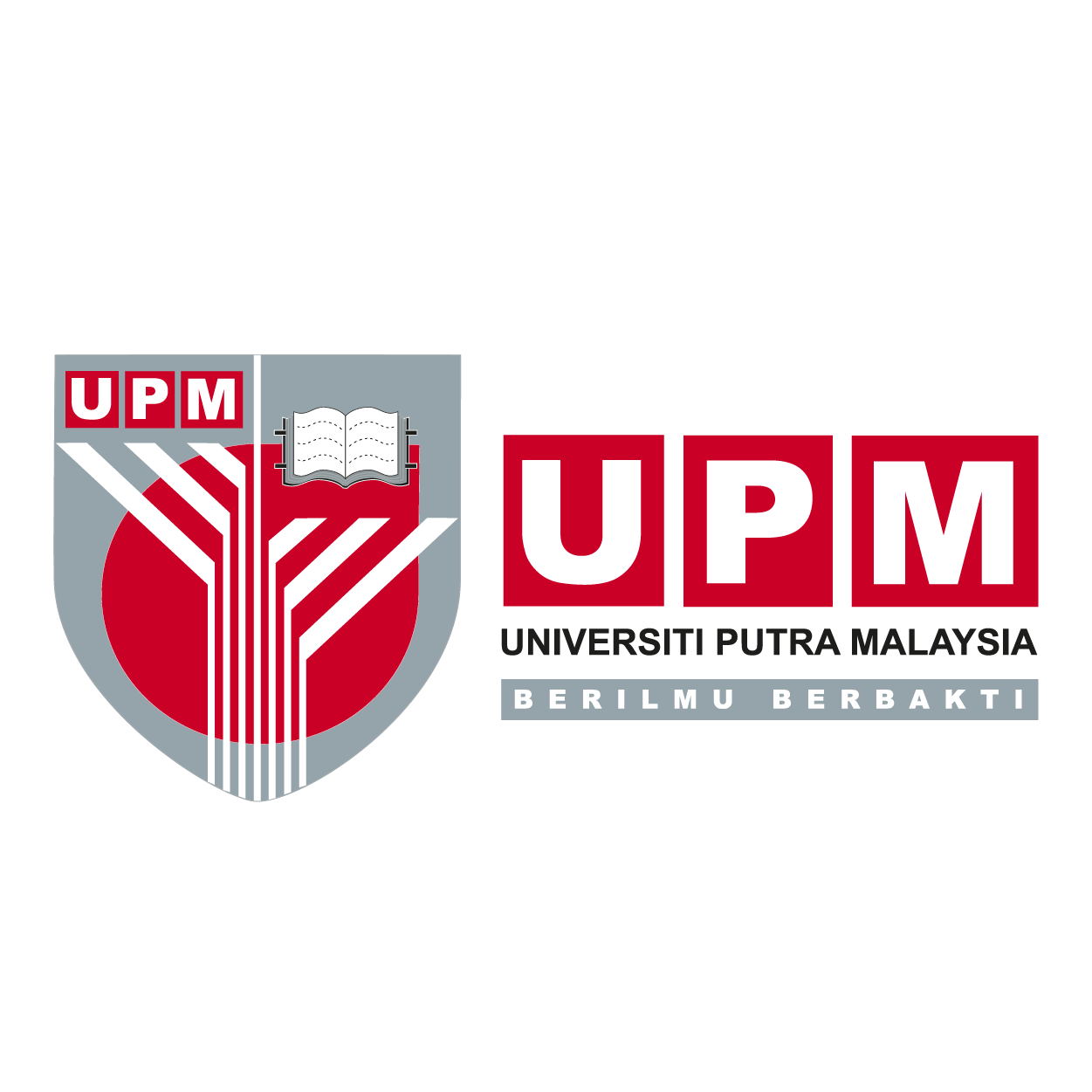 BORANG PERANCANGAN DAN REKA BENTUK  KURSUS PutraMOOC
UNIVERSITI PUTRA MALAYSIA (UPM)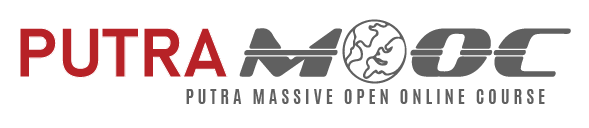 Nama Fakulti/PTJ Nama ProgramKod Kursus Tajuk Kursus KreditJumlah jam pembelajaran pelajarPrasyarat Hasil PembelajaranSinopsis KursusNama Ketua PembangunNama Ahli Pembangun (jika ada)PengenalanPengenalanPengenalanPengenalanPengenalanPengenalanPengenalanPengenalan Kursus: Pengenalan Kursus: Pengenalan Kursus: Pengenalan Kursus: Pengenalan Kursus: Pengenalan Kursus: Pengenalan Kursus: Modul 1: IntroductionModul 1: IntroductionModul 1: IntroductionModul 1: IntroductionModul 1: IntroductionModul 1: IntroductionModul 1: IntroductionHasil Pembelajaran ModulBahan AktivitiPenaksiranLencana Digital
(sekiranya ada)GD*SL#Contoh:
Nama ModulDigital Competencies for EducatorsHasil Pembelajaran Mikro / Sub-kompetensiIdentify the digital competencies needed for educators.1 video (total 10 minutes online ~ 1 hour learning in platform)1 game (0.5 hour)1 quiz (0.5 hr)21Modul 2: Modul 2: Modul 2: Modul 2: Modul 2: Modul 2: Modul 2: Hasil Pembelajaran ModulBahan AktivitiPenaksiranLencana Digital(sekiranya ada)GD*SL#Modul 3: Modul 3: Modul 3: Modul 3: Modul 3: Modul 3: Modul 3: Hasil Pembelajaran ModulBahan AktivitiPenaksiranLencana Digital(sekiranya ada)GD*SL#Rumusan: Rumusan: Rumusan: Rumusan: Rumusan: Rumusan: Rumusan: Penghargaan: Penghargaan: Penghargaan: Penghargaan: Penghargaan: Penghargaan: Penghargaan: Jumlah Jam Pembelajaran Pelajar (JPP ) = GD + SLJumlah Jam Pembelajaran Pelajar (JPP ) = GD + SLJumlah Jam Pembelajaran Pelajar (JPP ) = GD + SLJumlah Jam Pembelajaran Pelajar (JPP ) = GD + SLJumlah Jam Pembelajaran Pelajar (JPP ) = GD + SLDisediakan dan disahkan oleh Ketua Pembangun


.............................................................
(                                                           )Tarikh:Disokong/Tidak disokong oleh Ketua PTJ / Dekan
.............................................................
(                                                           )

Tarikh:Disokong/Tidak disokong oleh Timbalan Pengarah CADeUlasan: ………………………………………………………………………………………………………………..             ………………………………………………………………………………………………………………..             ………………………………………………………………………………………………………………..
.............................................................(                                                           )Tarikh:Disokong/Tidak disokong oleh Timbalan Pengarah CADeUlasan: ………………………………………………………………………………………………………………..             ………………………………………………………………………………………………………………..             ………………………………………………………………………………………………………………..
.............................................................(                                                           )Tarikh:Disokong/Tidak disokong oleh Pengarah CADe.............................................................(                                                           )Tarikh:Disokong/Tidak disokong oleh Pengarah CADe.............................................................(                                                           )Tarikh: